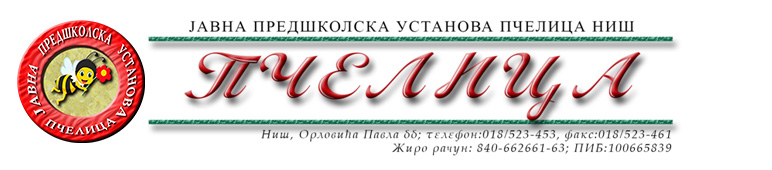 КОНКУРСНА ДОКУМЕНТАЦИЈА ЗА НАБАВКУ ДОБАРА БР.2.1.22. ОПРЕМА ЗА ЈАВНУ БЕЗБЕДНОСТОБРАЗАЦ ПОНУДЕ ЗА НАБАВКУ ДОБАРА  СПЕЦИФИКАЦИЈАРОК ВАЖЕЊА ПОНУДЕ: _____________дана (не може бити краћи од 30 дана) од дана отварања понуда.РОК ИСПОРУКЕ: ____________ дана (не може бити дужи од 10 дана) од дана закључења уговора.ГАРАНЦИЈА : ________  месеци (не може бити краћа од 6 месеци) од дане примопредаје добара.УСЛОВИ И НАЧИН ПЛАЋАЊА: У року од 45 (четрдесетпет) дана од дана пријема исправног рачуна (фактуре) са тачно наведеним називима, врсти и количини испоручене робе. У Нишу,   ____.____.2023.године      			       		ПОНУЂАЧМ.П.        	_____________________                                                                                      		(потпис овлашћеног лица)Под пуном материјалном и кривичном одговорношћу, као заступник понуђача, дајем следећуИ З Ј А В УПонуђач  _______________________________________из ____________________, у поступку  набавке добара број 2.1.22. Опрема за јавну безбедност,  испуњава све услове дефинисане конкурсном документацијом за предметну  набавку и то:да је регистрован је код надлежног органа, односно уписан у одговарајући регистар;да он и његов законски заступник није осуђиван за неко од кривичних дела као члан организоване криминалне групе, да није осуђиван за кривична дела против привреде, кривична дела против животне средине, кривично дело примања или давања мита и кривично дело преваре;да није изречена мера забране обављања делатности на снази у време објаве/слања позива за доставу понуде;да је измирио доспеле порезе, доприносе и друге јавне дажбине у складу са прописима Републике Србије или стране државе када има седиште на њеној територији;да је поштовао обавезе које произлазе из важећих прописа о заштити на раду, запошљавању и условима рада, заштити животне средине и гарантује да је ималац права интелектуалне својине;Понуђач овом Изјавом, под пуном материјалном и кривичном одговорношћу потврђује  да је понуду у поступку набавке добара број 2.1.22. Опрема за јавну безбедност, поднео потпуно независно и без договора са другим понуђачима или заинтересованим лицима.У Нишу,   ____.____.2023.године      			       		ПОНУЂАЧМ.П.        	_____________________                                                                                      		(потпис овлашћеног лица)                                                                                                                                                                       Број понуде Назив понуђачаАдреса седишта понуђачаОсоба за контактОдговорна особа/потписник уговораКонтакт телефонТекући рачун и назив банкеМатични бројПИБЕлектронска поштаРед.бр.Опис добараЈединица мереКоличинаЈединична цена без ПДВ-аУкупна цена без ПДВ-а1.2MP мрежна камера у eyeball кућишту sa Starlight tehnologijom.1/2 .8’’CMOS sa progresivnim skeniranjem. Color: 0.002 Lux F1.6.  Максимална резолуција 1920x1080. Фиксна оптика 2.8mm.  Kompresija Smart H.265+/H.264+ nivo zaštite IP67.120dB WDR. Domet IC dioda 30 metara. Slot za micro SD karticu do 256 GB. Napajanje 12v, PoE. ком12.Назидна дозна за скривање каблова и конектора приликом инсталације камера. Алуминијумска дозна IP66 заштита. Компатибилна са камером.ком13. 4-портни (4+2) неуправљиви гигабитни PoE свич. 1 гигабитни Hi- PoE порт, 3 гигабитна PoE порта, 2 гигабитна Ethernet порта. PoE power budget 60W, 60W на првом порту, од 2 до 4 порта 30W по порту. PoE watchdog функција та аутоматско детектовање и ресетовање камера које су изгибиле конекцију.ком14.UTP кабли  cat 5ем505.Penta-brid  видео снимач са 4 аналогна канала плус два додтана ИП канала резолуције до 6MP. AI технологија. Максимална резолуција снимања 5 MP. Frame rate: 5M-n (1 fps-10fps); 4M-N/1080P (1 fps-15fps). Bandwith in 32Mbps, Bandwith out 32 Mbps. Kompresija snimanja: H.265+1Xvga, 1x hdmi. 1x audio in, 1x audio out, 1x RJ45 10M/100M mrežni interfejs. 2x USB 2.0. RS485 komunikacija. 1HDD maksimalnog kapaciteta.ком16.Струјни адаптер AC 100-240V, DC 12V, 5A СА НАПОЈНИМ КАБЛОМком47.Ситни потрошни материјалкомплет1УКУПНА ЦЕНА БЕЗ ПДВ-АУКУПНА ЦЕНА БЕЗ ПДВ-АУКУПНА ЦЕНА БЕЗ ПДВ-АИЗНОС ПДВ-А ИЗНОС ПДВ-А ИЗНОС ПДВ-А УКУПНА ЦЕНА СА ПДВ-ОМ УКУПНА ЦЕНА СА ПДВ-ОМ УКУПНА ЦЕНА СА ПДВ-ОМ 